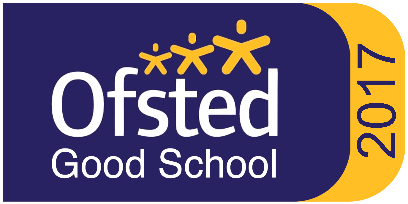 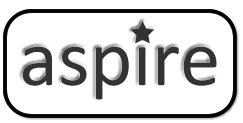 NORTON COLLEGELangton Road, Norton, Malton, North Yorkshire, YO17 9PT Tel: 01653 693296 Email:  ls@nortoncollege.netKey Stage Three Subject Leader for Mathematics MPS/UPS plus TLR 2.1 £2873Required for September 2021Full-time - PermanentWe are looking to appoint a highly qualified, enthusiastic and motivated Key Stage 3 Subject Leader for Mathematics who is able to teach across the age and ability range.    The successful candidate will be responsible for the leadership & management of all aspects of Key Stage 3 Mathematics and will deputise for the Curriculum Leader for Mathematics, Computing and Business in cases of absence.  You will create and lead a purposeful and successful learning environment which maximises student progress across Key Stage 3 and where the faculty functions as a co-operative, happy and successful working team.  This will be consistent with the aims of the school and the unique needs of each individual learner.Norton College is a ‘Good’ and rapidly improving school, which was graded “Good” in October 2017 in all categories.  The College has a clear vision for continued improvement which is centred on an excellent curriculum and high-quality teaching. Should circumstances allow, prospective candidates may be able to visit the College for a tour.  Please organise this via the e-mail address noted above. Closing date for receipt of applications is: 9.00 am on Wednesday 28th April 2021Interview date is: Tuesday 4th May 2021Please download your application pack from the Norton College website at: www.nortoncollege.net The School is committed to safeguarding and promoting the welfare of children and young people and as such expects all staff and volunteers to share this commitment.  Successful candidates will be subject to an enhanced Disclosure & Barring Service check.